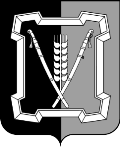 АДМИНИСТРАЦИЯ  КУРСКОГО  МУНИЦИПАЛЬНОГО  ОКРУГАСТАВРОПОЛЬСКОГО КРАЯП О С Т А Н О В Л Е Н И Ест-ца КурскаяОб утверждении Прогноза социально-экономического развития Курского муниципального округа Ставропольского края на 2024 год и плановый период 2025 и 2026 годовВ соответствии с Бюджетным кодексом Российской Федерации, Порядком разработки, корректировки, осуществления мониторинга и контроля реализации прогноза социально-экономического развития Курского муниципального округа Ставропольского края на среднесрочный период, утвержденным постановлением администрации Курского муниципального округа Ставропольского края от 10 ноября 2020 г. № 666, администрация Курского муниципального округа Ставропольского краяПОСТАНОВЛЯЕТ:1. Утвердить прилагаемый Прогноз социально-экономического развития Курского муниципального округа Ставропольского края на 2023 год и плановый период 2024 и 2025 годов.2. Признать утратившим силу постановление администрации Курского муниципального округа Ставропольского края от 18 октября 2022 г. № 1208 «Об утверждении Прогноза социально-экономического развития Курского муниципального округа Ставропольского края на 2023 год и на плановый период 2024 и 2025 годов».3. Настоящее постановление вступает в силу с 01 января 2024 г.Временно исполняющий полномочия главы Курского муниципального округа Ставропольского края, первый заместитель главы администрации Курского муниципального округа Ставропольского края                                                            П.В.БабичевВизируют:23456789101112Заместитель главы администрацииКурского муниципального округа Ставропольского края                                                                                                                                           О.В. БогаевскаяЗаместитель главы администрацииО.Н.СидоренкоНачальник Финансового управленияЕ.В.МишинаНачальник отдела по организационным и общим вопросам                                                                                     Л.А.КущикНачальник отдела правового и кадрового обеспеченияВ.Н.КобинГлавный специалист - юрисконсульт отдела правового и кадрового обеспеченияПроект постановления подготовил и вносит начальник отдела экономического развитияВ.В.Шпитько УТВЕРЖДЕНпостановлением администрации Курского муниципального округа Ставропольского краяот                  № УТВЕРЖДЕНпостановлением администрации Курского муниципального округа Ставропольского краяот                  № УТВЕРЖДЕНпостановлением администрации Курского муниципального округа Ставропольского краяот                  № УТВЕРЖДЕНпостановлением администрации Курского муниципального округа Ставропольского краяот                  № УТВЕРЖДЕНпостановлением администрации Курского муниципального округа Ставропольского краяот                  № УТВЕРЖДЕНпостановлением администрации Курского муниципального округа Ставропольского краяот                  № УТВЕРЖДЕНпостановлением администрации Курского муниципального округа Ставропольского краяот                  № УТВЕРЖДЕНпостановлением администрации Курского муниципального округа Ставропольского краяот                  № УТВЕРЖДЕНпостановлением администрации Курского муниципального округа Ставропольского краяот                  № УТВЕРЖДЕНпостановлением администрации Курского муниципального округа Ставропольского краяот                  № УТВЕРЖДЕНпостановлением администрации Курского муниципального округа Ставропольского краяот                  № УТВЕРЖДЕНпостановлением администрации Курского муниципального округа Ставропольского краяот                  № ПРОГНОЗсоциально-экономического развития Курского муниципального округа Ставропольского края на 2024 год и плановый период 2025 и 2026 годовПРОГНОЗсоциально-экономического развития Курского муниципального округа Ставропольского края на 2024 год и плановый период 2025 и 2026 годовПРОГНОЗсоциально-экономического развития Курского муниципального округа Ставропольского края на 2024 год и плановый период 2025 и 2026 годовПРОГНОЗсоциально-экономического развития Курского муниципального округа Ставропольского края на 2024 год и плановый период 2025 и 2026 годовПРОГНОЗсоциально-экономического развития Курского муниципального округа Ставропольского края на 2024 год и плановый период 2025 и 2026 годовПРОГНОЗсоциально-экономического развития Курского муниципального округа Ставропольского края на 2024 год и плановый период 2025 и 2026 годовПРОГНОЗсоциально-экономического развития Курского муниципального округа Ставропольского края на 2024 год и плановый период 2025 и 2026 годовПРОГНОЗсоциально-экономического развития Курского муниципального округа Ставропольского края на 2024 год и плановый период 2025 и 2026 годовПРОГНОЗсоциально-экономического развития Курского муниципального округа Ставропольского края на 2024 год и плановый период 2025 и 2026 годовПРОГНОЗсоциально-экономического развития Курского муниципального округа Ставропольского края на 2024 год и плановый период 2025 и 2026 годовПРОГНОЗсоциально-экономического развития Курского муниципального округа Ставропольского края на 2024 год и плановый период 2025 и 2026 годовПРОГНОЗсоциально-экономического развития Курского муниципального округа Ставропольского края на 2024 год и плановый период 2025 и 2026 годовПРОГНОЗсоциально-экономического развития Курского муниципального округа Ставропольского края на 2024 год и плановый период 2025 и 2026 годовПРОГНОЗсоциально-экономического развития Курского муниципального округа Ставропольского края на 2024 год и плановый период 2025 и 2026 годовПРОГНОЗсоциально-экономического развития Курского муниципального округа Ставропольского края на 2024 год и плановый период 2025 и 2026 годовПРОГНОЗсоциально-экономического развития Курского муниципального округа Ставропольского края на 2024 год и плановый период 2025 и 2026 годовПРОГНОЗсоциально-экономического развития Курского муниципального округа Ставропольского края на 2024 год и плановый период 2025 и 2026 годовПРОГНОЗсоциально-экономического развития Курского муниципального округа Ставропольского края на 2024 год и плановый период 2025 и 2026 годовПРОГНОЗсоциально-экономического развития Курского муниципального округа Ставропольского края на 2024 год и плановый период 2025 и 2026 годовПРОГНОЗсоциально-экономического развития Курского муниципального округа Ставропольского края на 2024 год и плановый период 2025 и 2026 годовПРОГНОЗсоциально-экономического развития Курского муниципального округа Ставропольского края на 2024 год и плановый период 2025 и 2026 годовПоказателиЕдиница измеренияЕдиница измеренияЕдиница измеренияЕдиница измеренияОтчетОтчетОтчетОтчетОтчетОтчетОтчетОценкаОценкаПрогнозПрогнозПрогнозПрогнозПрогнозПрогнозПрогнозПоказателиЕдиница измеренияЕдиница измеренияЕдиница измеренияЕдиница измерения2021202120212021202220222022202320232024202420252025202520262026ПоказателиЕдиница измеренияЕдиница измеренияЕдиница измеренияЕдиница измерения202120212021202120222022202220232023консервативныйбазовыйконсервативныйконсервативныйбазовыйконсервативныйбазовый12222333344455678891011НаселениеНаселениеНаселениеНаселениеНаселениеНаселениеНаселениеНаселениеНаселениеНаселениеНаселениеНаселениеНаселениеНаселениеНаселениеНаселениеНаселениеНаселениеНаселениеНаселениеНаселениеЧисленность населения (в среднегодовом исчислении)тыс. чел.тыс. чел.тыс. чел.тыс. чел.54,0754,0754,0754,0752,5552,5552,5552,5552,5552,5452,5752,5552,5552,5852,5652,59Численность населения трудоспособного возраста (на 1 января года)тыс. чел.тыс. чел.тыс. чел.тыс. чел.32,1732,1732,1732,1731,3031,3031,3031,4031,4031,3031,5031,4031,4031,6031,5031,70Численность населения старше трудоспособного возраста (на 1 января года)тыс. чел.тыс. чел.тыс. чел.тыс. чел.9,719,719,719,719,509,509,509,509,509,409,509,359,359,409,349,391234567891011Ожидаемая продолжительность жизни при рождениичисло лет707070707070707070Общий коэффициент рождаемостичисло родившихся живыми
на 1000 человек населения10,609,9010,109,9010,009,9010,009,9210,02Общий коэффициент смертностичисло умерших на 1000 человек населения11,509,6010,7910,5810,6810,5810,6810,6010,70Коэффициент естественного прироста населенияна 1000 человек населения-0,90-0,20-0,20-0,19-0,20-0,19-0,20-0,19-0,20Миграционный прирост (убыль)тыс. чел.0,03-0,060,000,000,000,000,000,000,00Промышленное производствоПромышленное производствоПромышленное производствоПромышленное производствоПромышленное производствоПромышленное производствоПромышленное производствоПромышленное производствоПромышленное производствоПромышленное производствоПромышленное производствоОбъем отгруженных товаров собственного производства, выполненных работ и услуг собственными силами по промышленным видам экономической деятельности млн. руб.1678,302159,601600,001641,701675,201704,081738,861767,131803,201234567891011Темп роста отгрузки товаров собственного производства, выполненных работ и услуг собственными силами по промышленным видам экономической деятельности % к предыдущему году в действующих ценах105,90128,7074,10102,61104,70103,80103,80103,70103,70Объем отгруженных товаров собственного производства, выполненных работ и услуг собственными силами млн. руб.54,05258,48112,00115,14117,49119,74122,19124,41126,95Темп роста отгрузки товаров собственного производства, выполненных работ и услуг собственными силами по промышленным видам экономической деятельности% к предыдущему году в действующих ценах57,20478,2043,33102,80104,90104,00104,00103,90103,90Обеспечение электрической энергией, газом и паром; кондиционирование воздухаОбеспечение электрической энергией, газом и паром; кондиционирование воздухаОбеспечение электрической энергией, газом и паром; кондиционирование воздухаОбеспечение электрической энергией, газом и паром; кондиционирование воздухаОбеспечение электрической энергией, газом и паром; кондиционирование воздухаОбеспечение электрической энергией, газом и паром; кондиционирование воздухаОбеспечение электрической энергией, газом и паром; кондиционирование воздухаОбеспечение электрической энергией, газом и паром; кондиционирование воздухаОбеспечение электрической энергией, газом и паром; кондиционирование воздухаОбеспечение электрической энергией, газом и паром; кондиционирование воздухаОбеспечение электрической энергией, газом и паром; кондиционирование воздухаОбъем отгруженных товаров собственного производства, выполненных работ и услуг собственными силами млн. руб.167,45172,14292,00298,46304,56311,30317,65324,37330,991234567891011Темп роста отгрузки товаров собственного производства, выполненных работ и услуг собственными силами% к предыдущему году в действующих ценах108,00102,80169,63102,21104,30104,30104,30104,20104,20Сельское хозяйствоСельское хозяйствоСельское хозяйствоСельское хозяйствоСельское хозяйствоСельское хозяйствоСельское хозяйствоСельское хозяйствоСельское хозяйствоСельское хозяйствоСельское хозяйствоПродукция сельского хозяйствамлн. руб.5694,005898,005980,576130,566255,686388,056518,426649,966785,67Индекс производства продукции сельского хозяйства% к пред. году
в сопост. ценах105,00103,60101,40102,51104,60104,20104,20104,10104,10Продукция растениеводствамлн руб.4359,374485,804553,094671,744767,084867,954967,305072,415175,93Индекс производства продукции растениеводства% к пред. годув сопост. ценах109,70102,90101,50102,61104,70104,20104,20104,20104,20Продукция животноводствамлн руб.1334,641412,201430,561463,631493,501523,641554,741586,111618,48Индекс производства продукции животноводства% к пред. годув сопост. ценах92,40105,80101,30102,31104,40104,10104,10104,10104,10Производство важнейших видов продукции в натуральном выражении Производство важнейших видов продукции в натуральном выражении Производство важнейших видов продукции в натуральном выражении Производство важнейших видов продукции в натуральном выражении Производство важнейших видов продукции в натуральном выражении Производство важнейших видов продукции в натуральном выражении Производство важнейших видов продукции в натуральном выражении Производство важнейших видов продукции в натуральном выражении Производство важнейших видов продукции в натуральном выражении Производство важнейших видов продукции в натуральном выражении Производство важнейших видов продукции в натуральном выражении Валовой сбор зерна (в весе после доработки)тыс. тонн220,05189,15150,00148,47151,50149,95153,02151,45154,551234567891011Валовой сбор семян масличных культур - всеготыс. тонн31,1947,3533,3332,9933,6633,3234,0033,6534,34в том числе подсолнечникатыс. тонн6,703,903,073,043,103,073,133,103,16Валовой сбор картофелятыс. тонн1,752,001,721,701,731,721,751,731,77Валовой сбор овощейтыс. тонн3,403,083,643,603,673,633,713,673,75Скот и птица на убой (в живом весе)тыс. тонн5,066,205,565,505,615,555,675,615,72Молокотыс. тонн16,9915,0017,9817,8018,1617,9718,3418,1518,52Яйцатыс. шт.16104,3019211,0016261,0016095,1416423,6116256,0916587,8516418,6516753,72СтроительствоСтроительствоСтроительствоСтроительствоСтроительствоСтроительствоСтроительствоСтроительствоСтроительствоСтроительствоСтроительствоОбъем работ, выполненных по виду деятельности «Строительство»в ценах соответствующих лет; млн руб.2285,182300,002346,002368,992392,922416,372440,782464,702489,59Индекс физического объема работ, выполненных по виду деятельности «Строительство»% к предыдущему году
в сопоставимых ценах69,80100,60102,00100,98102,00102,00102,00102,00102,00Ввод в действие жилых домовтыс. кв. м общей площади6,158,936,266,206,326,266,396,326,45Торговля и услуги населениюТорговля и услуги населениюТорговля и услуги населениюТорговля и услуги населениюТорговля и услуги населениюТорговля и услуги населениюТорговля и услуги населениюТорговля и услуги населениюТорговля и услуги населениюТорговля и услуги населениюТорговля и услуги населениюОборот розничной торговлимлн рублей624,86679,98728,00735,13742,56749,84757,41764,83772,561234567891011Индекс физического объема оборота розничной торговли% к предыдущему году
в сопоставимых ценах120,70108,80107,10100,98102,00102,00102,00102,00102,00Объем платных услуг населениюмлн. рублей516,60599,60611,59617,59623,82629,94636,30642,54649,03Индекс физического объема платных услуг населению% к предыдущему году
в сопоставимых ценах102,60107,80118,39100,98102,00102,00102,00102,00102,00Малое и среднее предпринимательство, включая микропредприятия (без учета индивидуальных предпринимателей)Малое и среднее предпринимательство, включая микропредприятия (без учета индивидуальных предпринимателей)Малое и среднее предпринимательство, включая микропредприятия (без учета индивидуальных предпринимателей)Малое и среднее предпринимательство, включая микропредприятия (без учета индивидуальных предпринимателей)Малое и среднее предпринимательство, включая микропредприятия (без учета индивидуальных предпринимателей)Малое и среднее предпринимательство, включая микропредприятия (без учета индивидуальных предпринимателей)Малое и среднее предпринимательство, включая микропредприятия (без учета индивидуальных предпринимателей)Малое и среднее предпринимательство, включая микропредприятия (без учета индивидуальных предпринимателей)Малое и среднее предпринимательство, включая микропредприятия (без учета индивидуальных предпринимателей)Малое и среднее предпринимательство, включая микропредприятия (без учета индивидуальных предпринимателей)Малое и среднее предпринимательство, включая микропредприятия (без учета индивидуальных предпринимателей)Количество малых и средних предприятий, включая микропредприятия (на конец года)единиц135213531354134013681354138113671395Среднесписочная численность работников на предприятиях малого и среднего предпринимательства (включая микропредприятия) (без внешних совместителей)тыс. чел.1,361,341,351,341,371,351,381,371,391234567891011Оборот малых и средних предприятий, включая микропредприятиямлрд. руб.8,818,799,048,959,139,049,229,139,31ИнвестицииИнвестицииИнвестицииИнвестицииИнвестицииИнвестицииИнвестицииИнвестицииИнвестицииИнвестицииИнвестицииИнвестиции в основной капиталмлн. руб.1465,301686,101889,802000,002061,402200,002236,602100,002300,00Индекс физического объема инвестиций в основной капитал% к пред. году в сопоставимых ценах124,30115,00112,08105,83109,08110,00108,5095,45102,83Объем инвестиций в основной капитал за счет всех источников финансирования (без субъектов малого предпринимательства и объемов инвестиций, не наблюдаемых прямыми статистическими методами) - всегомлн. руб.294,22386,60390,00390,00391,00395,00397,00400,00401,00Индекс физического объема% к пред. году в сопоставимых ценах194,60119,00100,88100,00100,26101,28101,53101,27101,01Консолидированный бюджет Консолидированный бюджет Консолидированный бюджет Консолидированный бюджет Консолидированный бюджет Консолидированный бюджет Консолидированный бюджет Консолидированный бюджет Консолидированный бюджет Консолидированный бюджет Консолидированный бюджет Доходы консолидированного бюджета млн. руб.2330,852327,482981,201708,431898,251613,851793,171613,851793,17Налоговые и неналоговые доходы, всегомлн. руб.352,34382,21376,01337,06374,51344,09382,32344,09382,321234567891011Налоговые доходы консолидированного бюджета муниципального образования Ставропольского края всего, в том числемлн. руб.297,47316,27318,67293,58326,20300,61334,01300,61334,01налог на доходы физических лицмлн. руб.167,36171,08179,63163,30181,44163,91182,12163,91182,12акцизымлн. руб.41,9048,4642,3338,9343,2541,0345,5941,0345,59налог, взимаемый в связи с применением упрощенной системы налогообложениямлн. руб.12,9415,1017,6516,9618,8418,0520,0518,0520,05налог на имущество физических лицмлн. руб.11,3612,5810,339,4510,509,6210,699,6210,69земельный налогмлн. руб.36,6029,1732,2129,8833,2030,7434,1630,7434,16Неналоговые доходымлн. руб.54,8765,9457,3443,4848,3143,4848,3143,4848,31Безвозмездные поступления всего, в том числемлн. руб.1978,511945,272605,191371,371523,741269,771410,851269,771410,85субсидии из федерального бюджетамлн. руб.324,43290,461021,06212,81236,46112,80125,33112,80125,33субвенции из федерального бюджетамлн. руб.1167,881277,361025,61709,33788,14680,02755,58680,02755,58дотации из федерального бюджета, в том числе:млн. руб.455,07462,52544,96447,96497,73475,68528,53475,68528,53дотации на выравнивание бюджетной обеспеченностимлн. руб.455,07462,52544,96447,96497,73475,68528,53475,68528,531234567891011Расходы консолидированного бюджета, в том числе по направлениям:млн. руб.2416,112444,573043,901708,431898,251613,851793,171613,851793,17общегосударственные вопросымлн. руб.200,18177,73189,43157,53175,03161,68179,64161,68179,64национальная оборонамлн. руб.2,432,674,982,803,112,903,222,903,22национальная безопасность и правоохранительная деятельностьмлн. руб.6,088,3610,494,745,274,755,284,755,28национальная экономикамлн. руб.257,28131,63780,62132,58147,3152,4158,2352,4158,23жилищно-коммунальное хозяйствомлн. руб.78,9199,54124,0368,7976,4347,3052,5547,3052,55образованиемлн. руб.0,000,511,840,000,000,000,000,000,00культура, кинематографиямлн. руб.939,601018,631231,12904,891005,43917,001018,89917,001018,89социальная политикамлн. руб.139,59135,52163,95118,32131,47117,76130,84117,76130,84физическая культура и спортмлн. руб.779,55854,77513,39276,48307,20246,38273,75246,38273,75Дефицит(-), профицит(+) консолидированного бюджетамлн. руб.12,4915,2124,0522,6725,1922,7125,2322,7125,23Труд и занятостьТруд и занятостьТруд и занятостьТруд и занятостьТруд и занятостьТруд и занятостьТруд и занятостьТруд и занятостьТруд и занятостьТруд и занятостьТруд и занятостьЧисленность рабочей силытыс. чел.32,1731,3031,4031,3031,5031,4031,6031,5031,70Численность трудовых ресурсов – всего, в том числе:тыс. чел.33,7032,7432,8432,7732,9832,9033,1033,0033,201234567891011трудоспособное население в трудоспособном возрастетыс. чел.31,5130,6730,7730,6730,8730,7730,9730,8731,07численность лиц старше трудоспособного возраста и подростков, занятых в экономике, в том числе:тыс. чел.1,481,381,391,351,361,331,341,341,35пенсионеры старше трудоспособного возрастатыс. чел.1,481,381,391,351,361,331,341,341,35Среднегодовая численность занятых в экономике (по данным баланса трудовых ресурсов)тыс. чел.35,1834,1234,2334,1234,3434,2334,4434,3434,55Среднесписочная численность работников организаций (без внешних совместителей)тыс. чел.5,185,125,125,115,225,225,325,325,43Номинальная начисленная среднемесячная заработная плата работников организацийрублей32819,6036744,7041154,0043557,3944446,3247041,9948002,0350805,3451842,19Темп роста номинальной начисленной среднемесячной заработной платы работников организаций% г/г105,50115,80112,00105,84108,00105,84108,00105,84108,001234567891011Уровень зарегистрированной безработицы (на конец года)%2,170,800,700,680,690,670,690,670,68Общая численность безработных (по методологии МОТ)тыс. чел.0,710,290,200,200,200,200,200,200,20Численность безработных, зарегистрированных в государственных учреждениях службы занятости населения (на конец года)тыс. чел.0,710,290,200,200,200,200,200,200,20Фонд заработной платы работников организациймлн руб.2041,252256,892300,002366,702415,002485,042535,752609,292662,54Темп роста фонда заработной платы работников организаций% г/г104,20110,60120,80102,90105,00102,90105,00102,90105,00Развитие социальной сферыРазвитие социальной сферыРазвитие социальной сферыРазвитие социальной сферыРазвитие социальной сферыРазвитие социальной сферыРазвитие социальной сферыРазвитие социальной сферыРазвитие социальной сферыРазвитие социальной сферыРазвитие социальной сферыЧисленность детей в дошкольных образовательных учрежденияхчел.204819982000200019982002200020021998Обеспеченность:больничными койками на 10 000 человек населениякоек51,252,752,752,752,752,752,752,752,7общедоступными  библиотекамиучр. на 100 тыс.насел.49,951,451,451,451,451,451,451,451,4учреждениями культурно-досугового типаучр. на 100 тыс.насел.53,655,255,255,255,255,255,255,255,21234567891011дошкольными образовательными учреждениямимест на 1000 дет. в воз. 1-6 лет614,2632,6632,6632,6632,6632,6632,6632,6632,6